世界知识产权组织成员国大会第五十六届系列会议2016年10月3日至11日，日内瓦计划和预算委员会的决定秘书处编拟的文件本文件载有计划和预算委员会在其第二十五届会议上（2016年8月29日至9月2日）的“决定一览”（文件WO/PBC/25/21）。提议决定段落措辞如下。WIPO成员国大会和WIPO管理的各联盟的大会各自就其所涉事宜：(i)	注意到“决定一览”（文件WO/PBC/25/21）；并(ii)	批准文件WO/PBC/25/21中所载的PBC提出的各项建议。尤其是，请WIPO成员国大会和WIPO管理的各联盟的大会各自就其所涉事宜，审议文件WO/PBC/25/21第4项、第13项和第16项下所述的各项议题。[后接文件WO/PBC/25/21]计划和预算委员会第二十五届会议2016年8月29日至9月2日，日内瓦决定一览秘书处编拟的文件议程第1项	会议开幕议程第2项	选举计划和预算委员会（PBC）主席和两名副主席计划和预算委员会（PBC）为将于2016年和2017年举行的各次会议选举亚尼斯·卡克林斯大使（拉脱维亚）为委员会主席，选举玛丽亚·伊内斯·罗德里格斯夫人（阿根廷）和苏米特·塞特先生（印度）为委员会副主席。议程第3项	通过议程文件WO/PBC/25/1计划和预算委员会（PBC）通过了议程（文件WO/PBC/25/1）。议程第4项	WIPO独立咨询监督委员会（咨监委）的报告文件WO/PBC/25/2	1.	计划和预算委员会（PBC）建议WIPO大会注意“WIPO独立咨询监督委员会（咨监委）的报告”（文件WO/PBC/25/2）。2.	PBC还注意到PBC第二十五届会议上关于《内部监督章程》修订时间表的讨论，认为章程的修订是成员国的高度优先事项，指示咨监委根据其任务授权：(i)	为《WIPO内部监督章程》提出有前瞻性的修正案，争取确保在针对高级官员的指控方面，在联合国系统中成为有关调查程序高效、独立、透明的榜样；(ii)	在修订程序中与有关利益攸关方举行磋商；并(iii)	为即将举行的WIPO成员国大会第五十六届会议提出这些修正案，以供审议并作出可能的决定。议程第5项	WIPO独立咨询监督委员会（咨监委）新成员任命遴选小组的报告文件WO/PBC/25/3和Corr.计划和预算委员会（PBC）建议WIPO大会批准遴选小组的报告（文件WO/PBC/25/3和Corr.）第33段中所载的遴选小组关于遴选WIPO独立咨询监督委员会（咨监委）五名新成员的建议。议程第6项	外聘审计员的报告文件WO/PBC/25/4计划和预算委员会建议大会和WIPO成员国的其他大会注意外聘审计员的报告（文件WO/PBC/25/4）。议程第7项	内部监督司（监督司）司长的年度报告文件WO/PBC/25/5计划和预算委员会注意到“内部监督司（监督司）司长的年度报告”（文件WO/PBC/25/5）以及各代表团和集团表达的评论意见和看法。议程第8项	联合检查组（联检组）建议的落实进展报告文件WO/PBC/25/6计划和预算委员会（PBC）：(i)	注意到本报告（文件WO/PBC/25/6）；(ii)	欢迎并认可秘书处对本报告中所载的下述建议落实情况的评估：JIU/REP/2015/5（建议2）；JIU/REP/2015/4（建议1）；JIU/REP/2014/9（建议1）；JIU/REP/2012/12（建议4）；JIU/REP/2011/3（建议3和9）；和JIU/REP/2010/7（建议7）；(iii)	注意到秘书处对JIU/REP/2010/3中建议（建议17）落实情况的评估；并(iv)	请秘书处就未完成的联合检查组（联检组）建议提出评估意见，供成员国审议。议程第9项	2014/15年计划绩效报告(a)	2014/15年计划绩效报告文件WO/PBC/25/7计划和预算委员会（PBC）对2014/15年计划绩效报告（PPR）（文件WO/PBC/25/7）进行了审查，并认识到报告具有秘书处自我评估的性质，建议WIPO成员国大会认可各计划2014/15年在实现预期成果方面所作出的贡献。(b)	内部监督司（监督司）关于2014/15年计划绩效报告的审定报告文件WO/PBC/25/8计划和预算委员会注意到监督司关于2014/15年计划绩效报告的审定报告（文件WO/PBC/25/8）。议程第10项	2015年年度财务报表；截至2016年6月30日的会费缴纳情况(a)	2015年年度财务报告和财务报表文件WO/PBC/25/9计划和预算委员会（PBC）建议大会和WIPO成员国的其他大会批准2015年年度财务报告和财务报表（文件WO/PBC/25/9）。(b)	截至2016年6月30日的会费缴纳情况文件WO/PBC/25/10计划和预算委员会注意到截至2016年6月30日的会费缴纳情况（文件WO/PBC/25/10）。议程第11项	2014/2015两年期财务管理报告（FMR）文件WO/PBC/25/11计划和预算委员会建议WIPO成员国大会批准《2014/15两年期财务管理报告》（文件WO/PBC/25/11）。议程第12项	人力资源年度报告文件WO/PBC/25/INF/1和Corr.议程第13项	开设新的WIPO驻外办事处文件WO/PBC/25/12在对文件WO/PBC/25/12“2016/17两年期开设新的WIPO驻外办事处”进行审查后，计划和预算委员会（PBC）：(i)	未就开设新的驻外办事处达成协商一致；(ii)	决定在即将举行的WIPO成员国大会第五十六届会议前，继续进行非正式磋商；并且(iii)	建议在WIPO成员国大会第五十六届会议上进一步审议该事项。议程第14项	中期战略计划（MTSP）(a)	2010-2015年中期战略计划审查文件WO/PBC/25/17计划和预算委员会（PBC）审查了文件WO/PBC/25/17，并认识到其性质为秘书处的自我评估，建议WIPO成员国大会认可各项计划在2010-2015年为促进实现本组织的九项战略目标作出的贡献。(b)	2016-2021年中期战略计划文件WO/PBC/25/18计划和预算委员会（PBC）讨论了文件WO/PBC/25/18，建议WIPO成员国大会注意2016-2021年中期战略计划（MTSP），并注意到成员国对该文件的评论意见，这些意见载于MTSP的附件。议程第15项	关于离职后健康保险（ASHI）负债的提案文件WO/PBC/25/15计划和预算委员会（PBC）建议WIPO成员国大会和各联盟的大会各自就其所涉事宜，忆及WIPO是联合国共同制度的一员，要求秘书处：(i)	继续参与财务和预算网ASHI问题工作组的工作；并且(ii)	监视秘书长将向联合国大会第七十一届会议提出的具体建议，并根据这些建议，向PBC第二十六届会议提出具体措施。议程第16项	审查按联盟的收入和预算分配方法文件WO/PBC/25/16在对文件WO/PBC/25/16中所介绍的将收入和支出分配到各联盟的潜在替代方法进行审议后，并在收到秘书处的进一步信息、注意到各代表团的评论意见后，计划和预算委员会（PBC）：(i)	未就潜在替代分配方法达成协商一致；(ii)	决定在即将举行的WIPO成员国大会第五十六届会议前，继续进行非正式磋商；并且(iii)	建议在WIPO成员国大会第五十六届会议上进一步审议该事项。议程第17项	PCT收入对冲策略提案的进一步最新情况文件WO/PBC/25/20计划和预算委员会注意到文件（WO/PBC/25/20）的内容，尤其是第23段和第24段。议程第18项	治理问题文件：WO/PBC/25/19和背景文件WO/PBC/24/17（第16项和附件一）计划和预算委员会（PBC）要求秘书处编拟一份关于2003年组织法改革的演示报告，在PBC第二十六届会议上提交，以便为进一步讨论该事项作出贡献。议程第19项	建筑项目最终报告文件WO/PBC/25/13计划和预算委员会（PBC）注意到文件WO/PBC/25/13的内容，包括按第4段和第5段所述，将最后未支项目余额返还本组织储备金。议程第20项	在WIPO采用企业资源规划（ERP）系统的进展报告文件WO/PBC/25/14计划和预算委员会（PBC）注意到“全面的一体化企业资源规划（ERP）系统实施进展报告”（文件WO/PBC/25/14）。议程第21项	会议闭幕[文件完]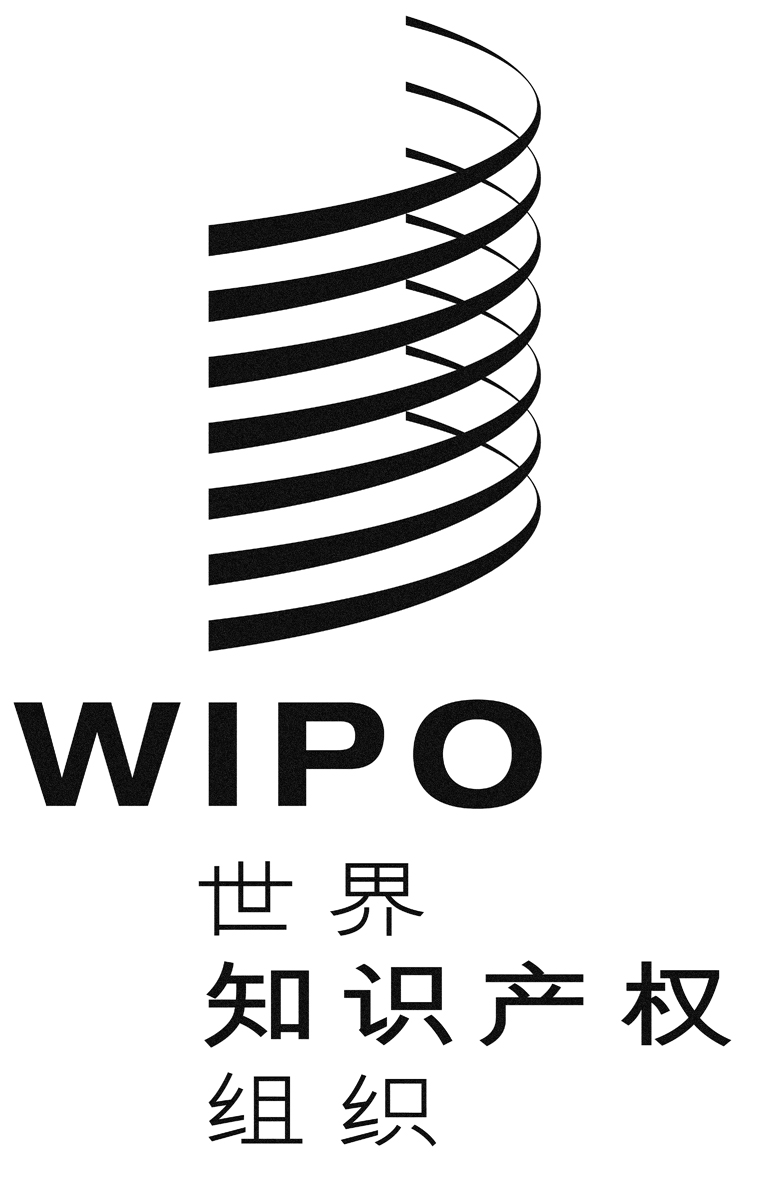 CA/56/12A/56/12A/56/12原 文：英文原 文：英文原 文：英文日 期：2016年9月5日  日 期：2016年9月5日  日 期：2016年9月5日  Cwo/pbc/25/21wo/pbc/25/21wo/pbc/25/21原 文：英文原 文：英文原 文：英文日 期：2016年9月2日  日 期：2016年9月2日  日 期：2016年9月2日  